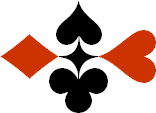 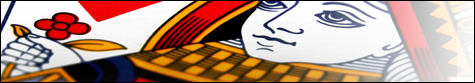 Serie 05 boekje 06 - West opent op 3 niveauBied beide handen - Antwoorden © Bridge Office Auteur: Thijs Op het Roodt

U bent altijd West en uw partner is Oost.Indien niet anders vermeld passen Noord en Zuid.Is het spelnummer rood dan bent u kwetsbaar.Wanneer oost of west past, is de bieding afgelopen.Na het eerste boekje vonden de cursisten dit zo leuk, dat ik maar de stoute schoenen heb aangetrokken en meerdere van deze boekjes ben gaan schrijven.

Het enthousiasme van de cursisten heeft mij doen besluiten om deze boekjes gratis aan iedereen die ze wil hebben, beschikbaar te stellen.

Ik heb bewust in eerste instantie geen antwoorden bij de boekjes gemaakt. Maar op veler verzoek toch met antwoorden.Ik zou het waarderen, wanneer u mijn copyright zou laten staan.

Mocht u aan of opmerkingen hebben, laat het mij dan weten.Ik wens u veel plezier met deze boekjes.
1♠H6Noord

West     OostZuid♠AV753AV753♥75Noord

West     OostZuid♥AH62AH62♦75Noord

West     OostZuid♦10321032♣AVB6542Noord

West     OostZuid♣10101010131313
Bieding West

Bieding West
Bieding Oost
Bieding Oost
Bieding Oost
13144252PasPasWest mag van 6 ♣ slagen uit gaan en een ½ ♠ slag heeft hij ook nog. Dus voldoende slagen om niet kwetsbaar te openen met 3♣. Tja. En daar zit je als oost. Met een opening. 3 Sans Atout? Met de ♥, nee. 5♣? Oost heeft 2 ♥ slagen en 1 ½ ♠slag. Samen met west zijn 9 ½ slag. Dat wordt krap. Geen 3 Sans Atout, dan is 4♣ het juiste bod. Heeft west wat over dan biedt hij 5♣. En west vindt dat hij met zijn 3 doubeltons wat over heeft.2♠AV109876Noord

West     OostZuid♠H2H2♥5Noord

West     OostZuid♥V92V92♦V84Noord

West     OostZuid♦A953A953♣75Noord

West     OostZuid♣A632A63288131313
Bieding West

Bieding West
Bieding Oost
Bieding Oost
Bieding Oost
1Pas1Het zijn altijd de grensgevallen die het zo moeilijk maken. Maar dat maakt bridge ook weer leuk. Wel is onderlinge vertrouwen het grootste goed dat je hebt. Dus de grensgevallen zijn een ja of een nee. Daarom past west met zijn 5 ½ ♠ slag.3♠H3Noord

West     OostZuid♠V64V64♥92Noord

West     OostZuid♥V4V4♦A7Noord

West     OostZuid♦VB98VB98♣ B1096432Noord

West     OostZuid♣AV85AV8588131313
Bieding West

Bieding West
Bieding Oost
Bieding Oost
Bieding Oost
1Pas1Hier verliest weest 3 ♣ slagen en houdt er dus maar 4 over. ♦ aas is slag 5 en voor ♠ heer nog een ½ slag. Te weinig. West past. Maar ook vanwege maar een ♣ plaatje.4♠2Noord

West     OostZuid♠B83B83♥V1098732Noord

West     OostZuid♥HBHB♦V4Noord

West     OostZuid♦AB1073AB1073♣A87Noord

West     OostZuid♣V106V10688121212
Bieding West

Bieding West
Bieding Oost
Bieding Oost
Bieding Oost
1Pas1Ook hier geeft west 3 ♥ slagen af. Houdt er dus 4 over en ♣ aas is slag 5. Te weinig voor een kwetsbare 3♥. Ook nu heeft west maar een ♥ plaatje.5♠743Noord

West     OostZuid♠B105B105♥HB109832Noord

West     OostZuid♥AA♦6Noord

West     OostZuid♦B10973B10973♣ABNoord

West     OostZuid♣H1064H106499999
Bieding West

Bieding West
Bieding Oost
Bieding Oost
Bieding Oost
131PasPasDit worden 5 of 6 slagen in de ♥ voor west. ♣ aas is slag 6 of 7. Niet kwetsbaar dus altijd voldoende om 3♥ te openen. Oost telt 1 ½ slag en die past.6♠HV9Noord

West     OostZuid♠A76A76♥H1098742Noord

West     OostZuid♥66♦7Noord

West     OostZuid♦HB1043HB1043♣97Noord

West     OostZuid♣B542B54288999
Bieding West

Bieding West
Bieding Oost
Bieding Oost
Bieding Oost
1Pas1West telt 4 ♥ slagen en 1 ♠ slag. Dat zijn 2 slagen te weinig om 3♥ te openen. Het ene ♥ plaatje is nog een goede reden voor west om te passen.7♠-Noord

West     OostZuid♠B10532B10532♥HV109753Noord

West     OostZuid♥8282♦A432Noord

West     OostZuid♦105105♣94Noord

West     OostZuid♣AV32AV3299777
Bieding West

Bieding West
Bieding Oost
Bieding Oost
Bieding Oost
131PasPasMet deze hand, verwacht west maar 1 slag af te geven, dus maakt hij 6 ♥ slagen. ♦ aas is slag nummer 7. Nu is het voldoende om 3hartem te openen. Oost heeft 1 ½ slag en moeit zich niet met de bieding.8♠HBNoord

West     OostZuid♠10761076♥VB87632Noord

West     OostZuid♥H1094H1094♦A5Noord

West     OostZuid♦9898♣54Noord

West     OostZuid♣HB76HB761111777
Bieding West

Bieding West
Bieding Oost
Bieding Oost
Bieding Oost
131PasPasIn theorie geef je buiten de 2 ♥, 2 ♠, 1 ♦ en 2 ♣ slagen af. Hoeveel slagen maak je als west dan? Juist. West opent 3♥. Oost heeft te weinig slagen om ook nog maar iets te ondernemen.9♠A72Noord

West     OostZuid♠H1053H1053♥-Noord

West     OostZuid♥87328732♦V987632Noord

West     OostZuid♦A10A10♣V65Noord

West     OostZuid♣1083108388777
Bieding West

Bieding West
Bieding Oost
Bieding Oost
Bieding Oost
1Pas1Zoals zo net in spel 8, heb ik eens andersom geteld. Niet het aantal slagen dat ik maak, maar het aantal slagen dat ik verlies. Tel je op beiden manieren en is het resultaat uiteindelijk hetzelfde, dan heb je goed geteld. Hier maakt  west 4 ♥ slagen en ♠ aas. Tel je de slagen die west afgeeft, kom je 2 ♠ slagen, 3 ♥ slagen en 3 ♣ slagen. Klopt als een bus. En dat ene ♦ plaatje. Toch?10♠AHB8762Noord

West     OostZuid♠1054310543♥108Noord

West     OostZuid♥AV93AV93♦2Noord

West     OostZuid♦A1083A1083♣1063Noord

West     OostZuid♣4488101010
Bieding West

Bieding West
Bieding Oost
Bieding Oost
Bieding Oost
1Pas1Wanneer oost één slag kan maken dan heb ik zeker 7. Maar zo moet je niet rekenen. Nooit op de plaats van je partner gaan zitten. Zolang hij niets geboden heeft, maakt hij nul slagen. Het is maar 6 ½ slag die west heeft.